Технологическая карта.Винегрет.Наименование продуктаКоличество Последовательность приготовленияПосуда и инвентарь1234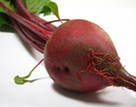 Свекла 1 шт.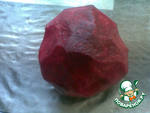 Промыть, сварить, остудить, очистить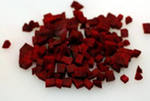 Нарезать мелкими кубиками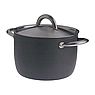 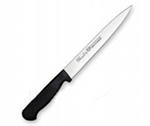 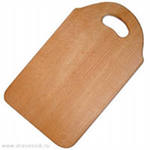 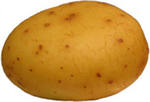 Картофель 2 шт.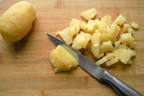 Промыть, сварить, остудить, очистить, нарезать мелкими кубиками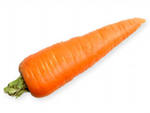 Морковь 1 шт.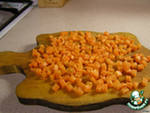 Промыть, сварить, остудить, очистить, нарезать мелкими кубиками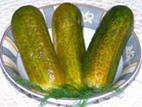 Огурцы соленые1 шт.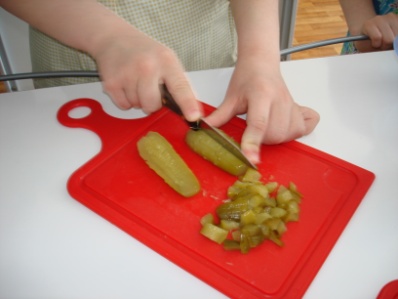 Нарезать мелкими кубиками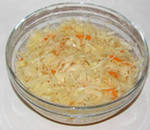 Соленая капуста2 ст. ложки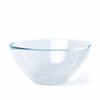 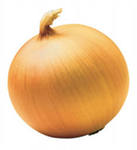 1 шт.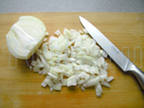 Очистить, промыть, мелко нарезать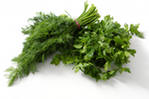 1 пучок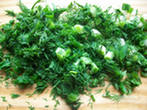 Промыть, мелко нарезать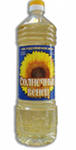 2 ст. ложки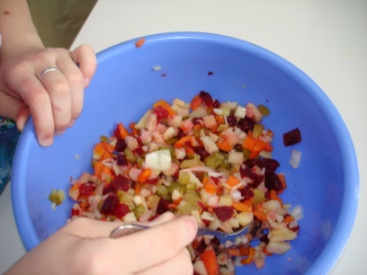 Смешать все продукты и заправить маслом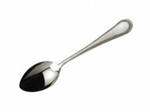 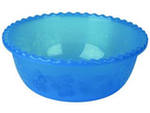 